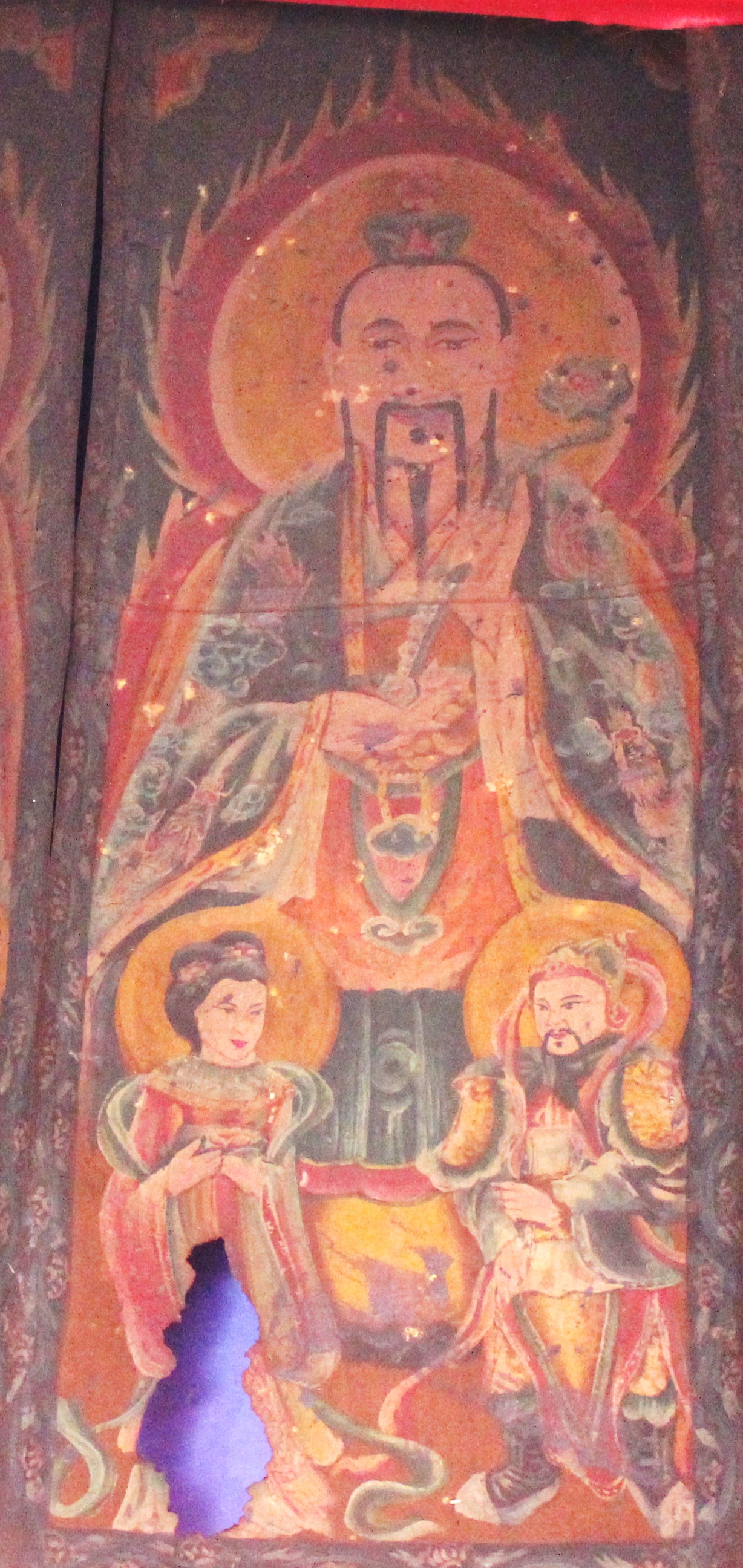 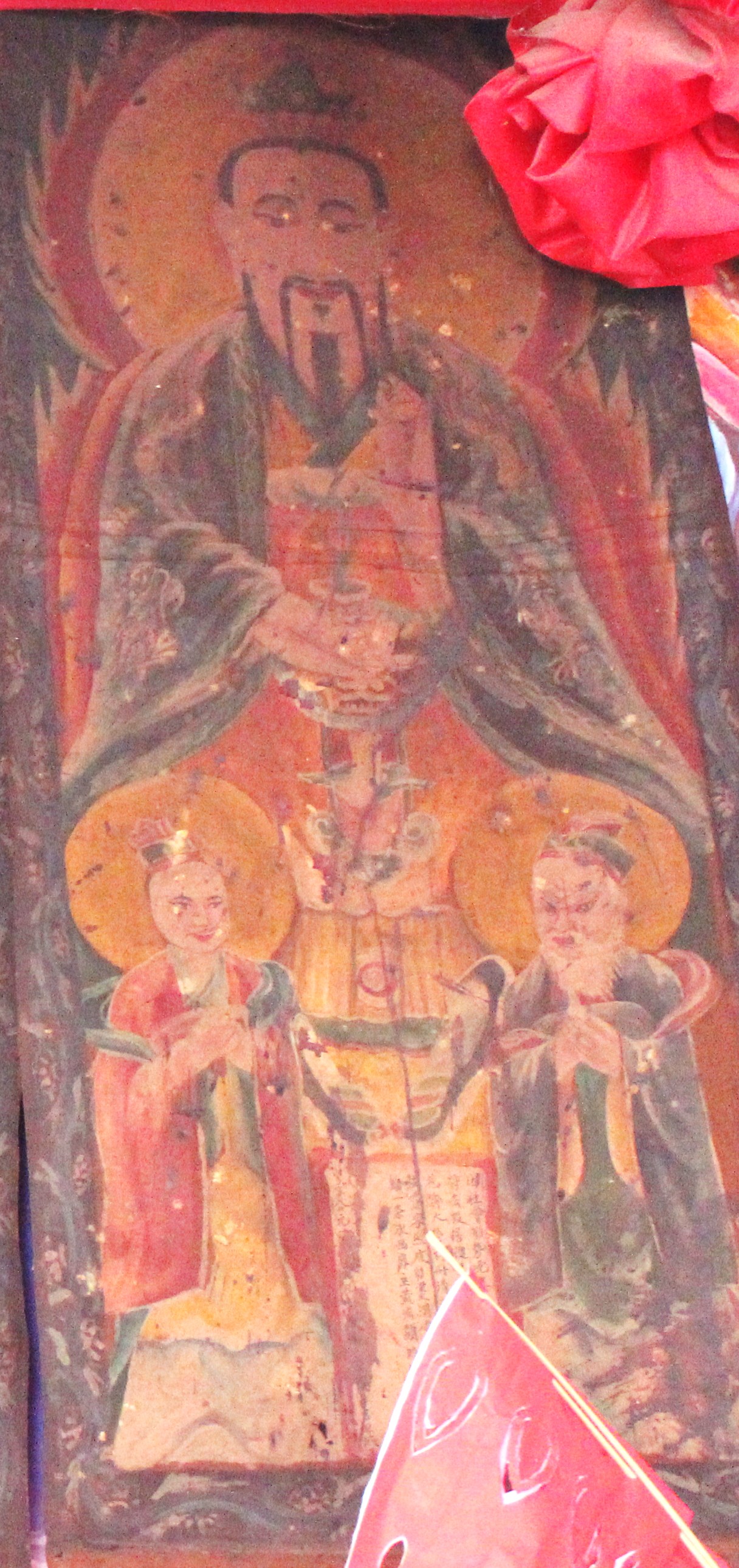 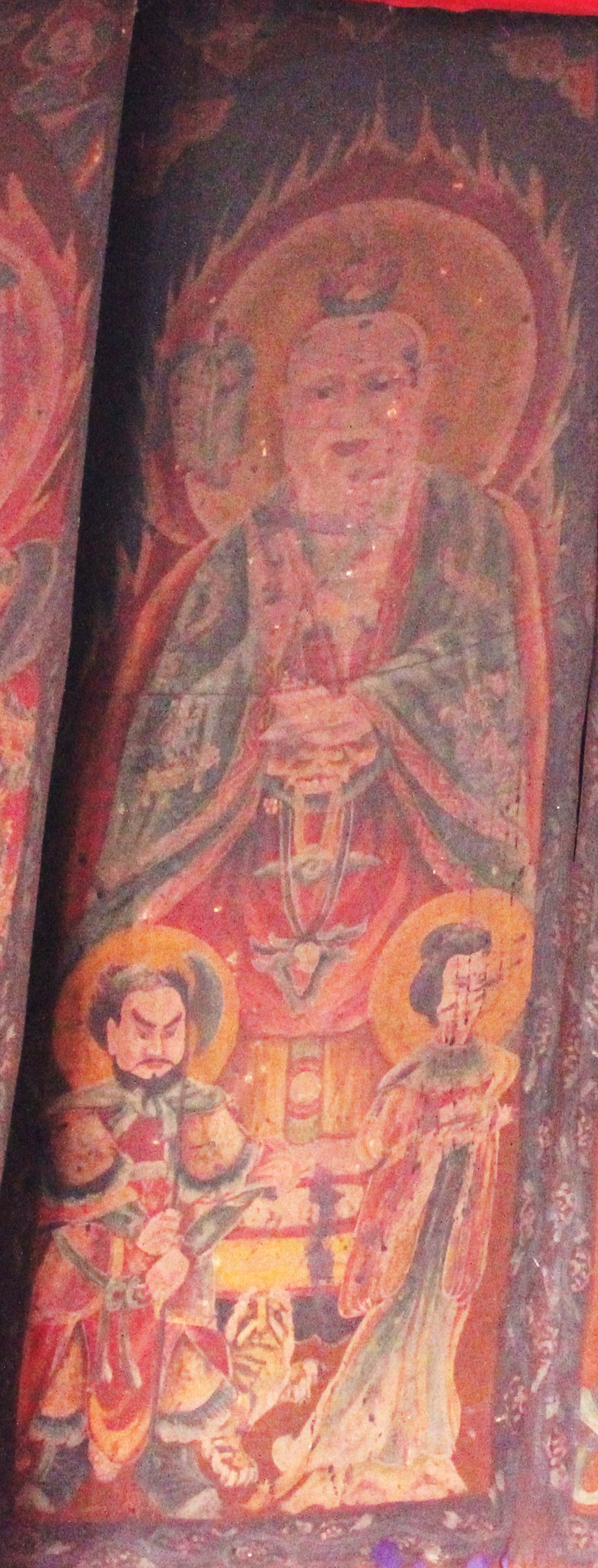  図6-1　元始天尊<霊寶天尊>図6-2　霊寶天尊<元始天尊> 図6-3　道徳天尊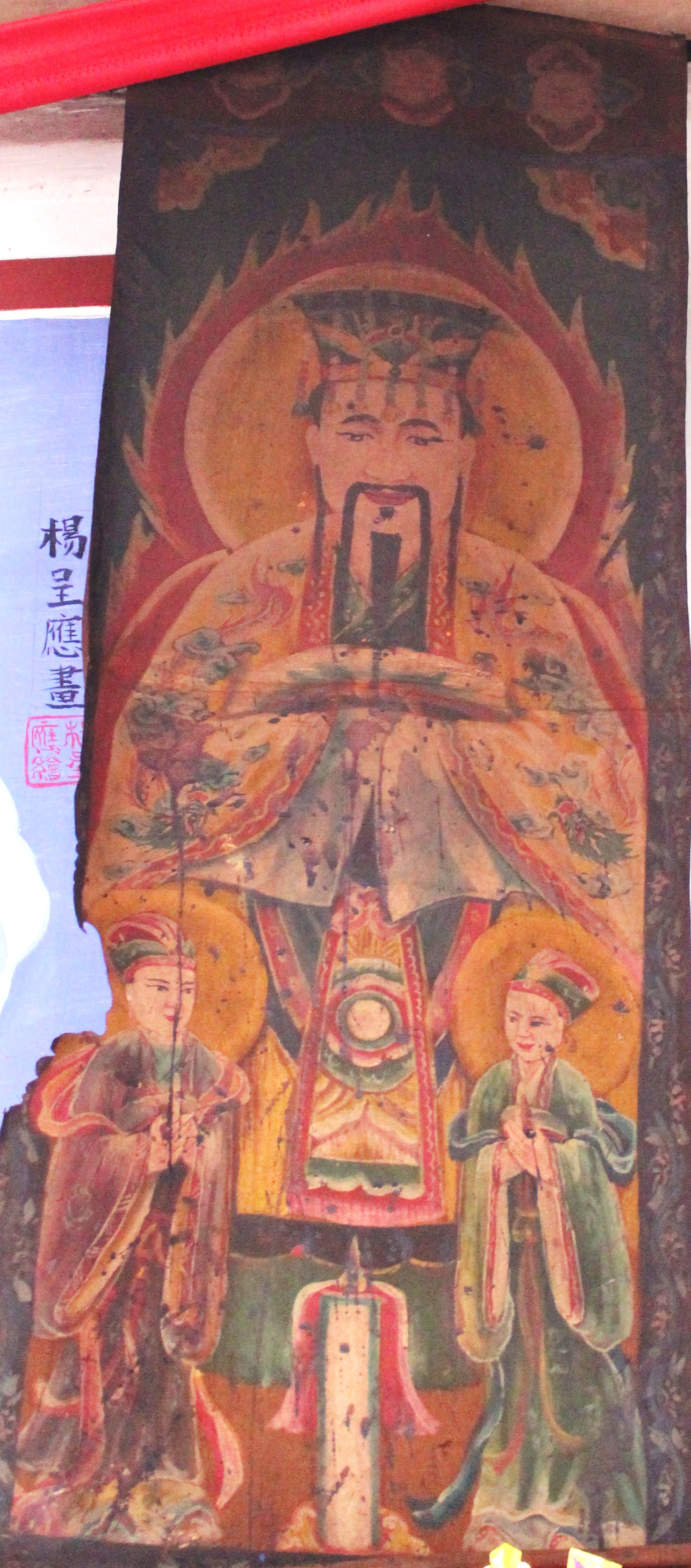 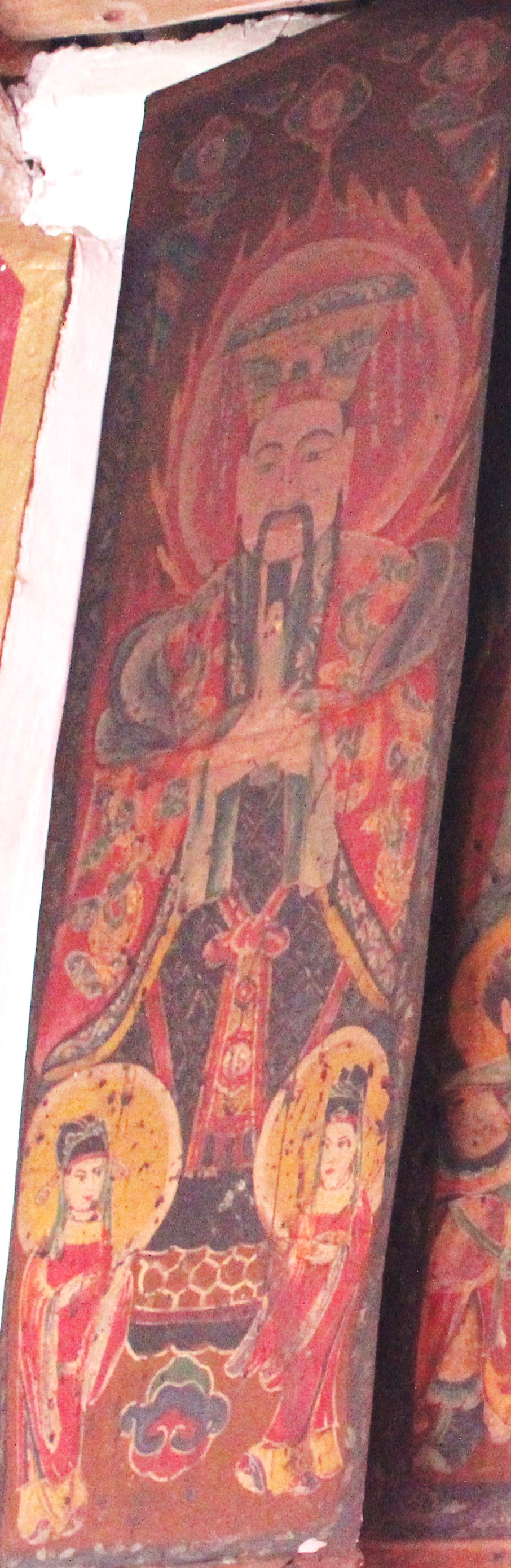 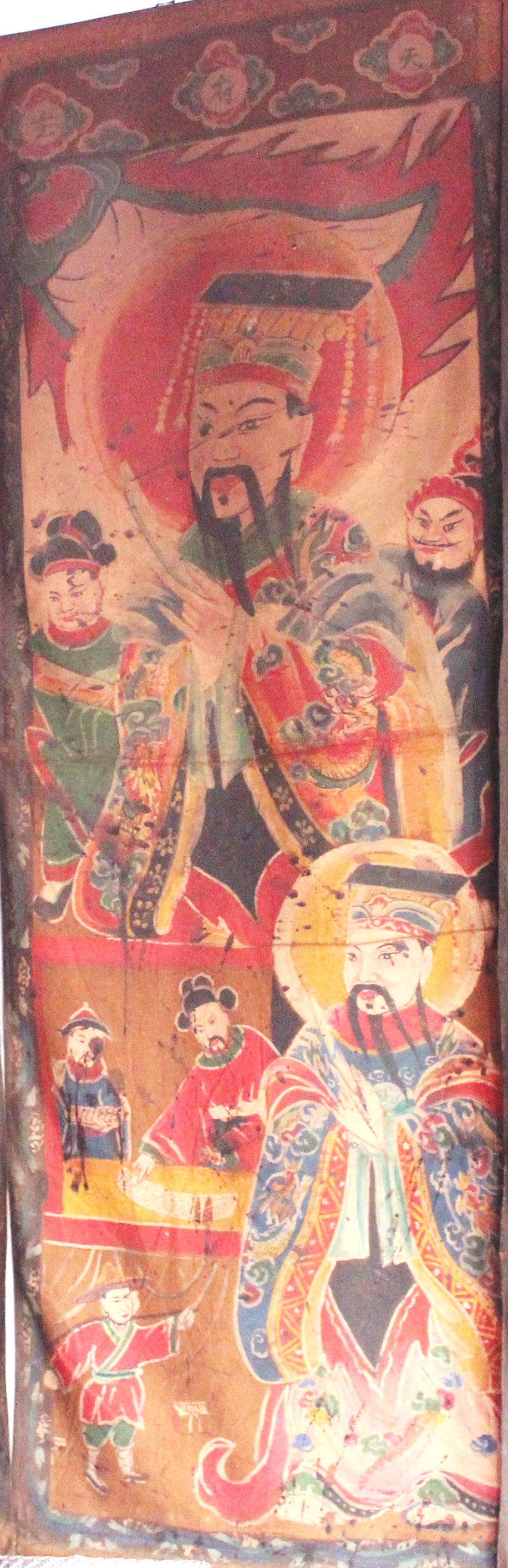    図6-4　玉皇図6-5　聖主 図6-6　天府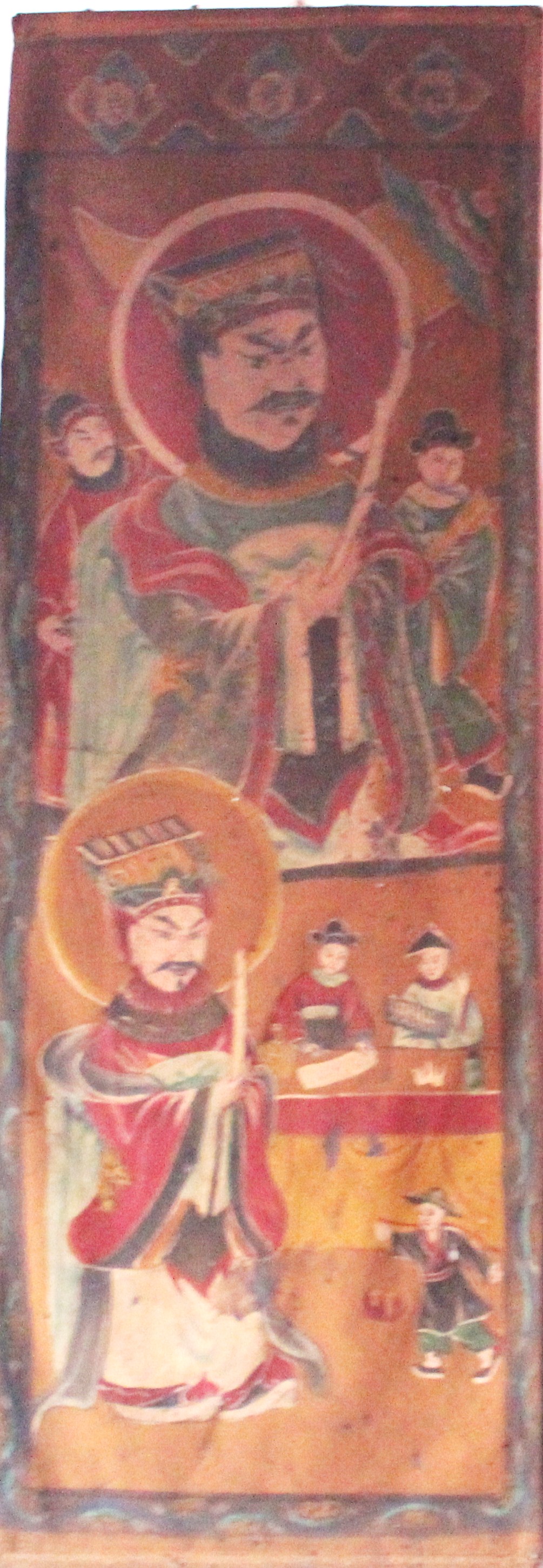 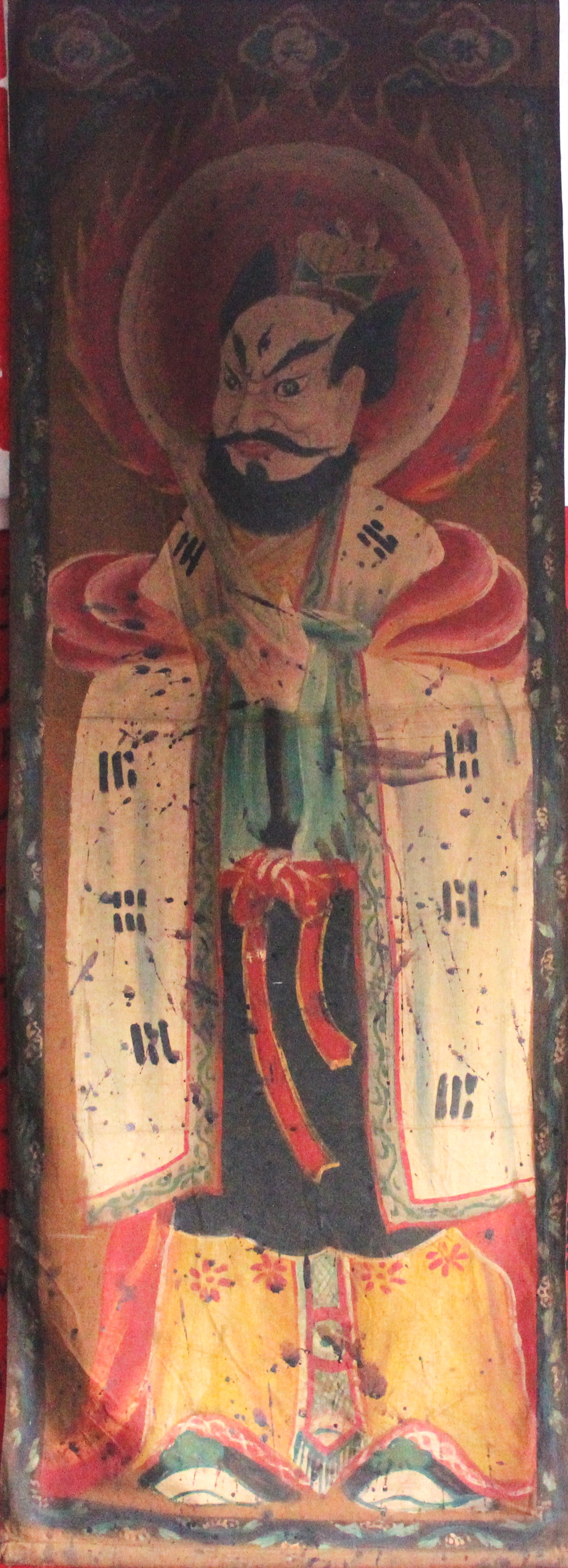 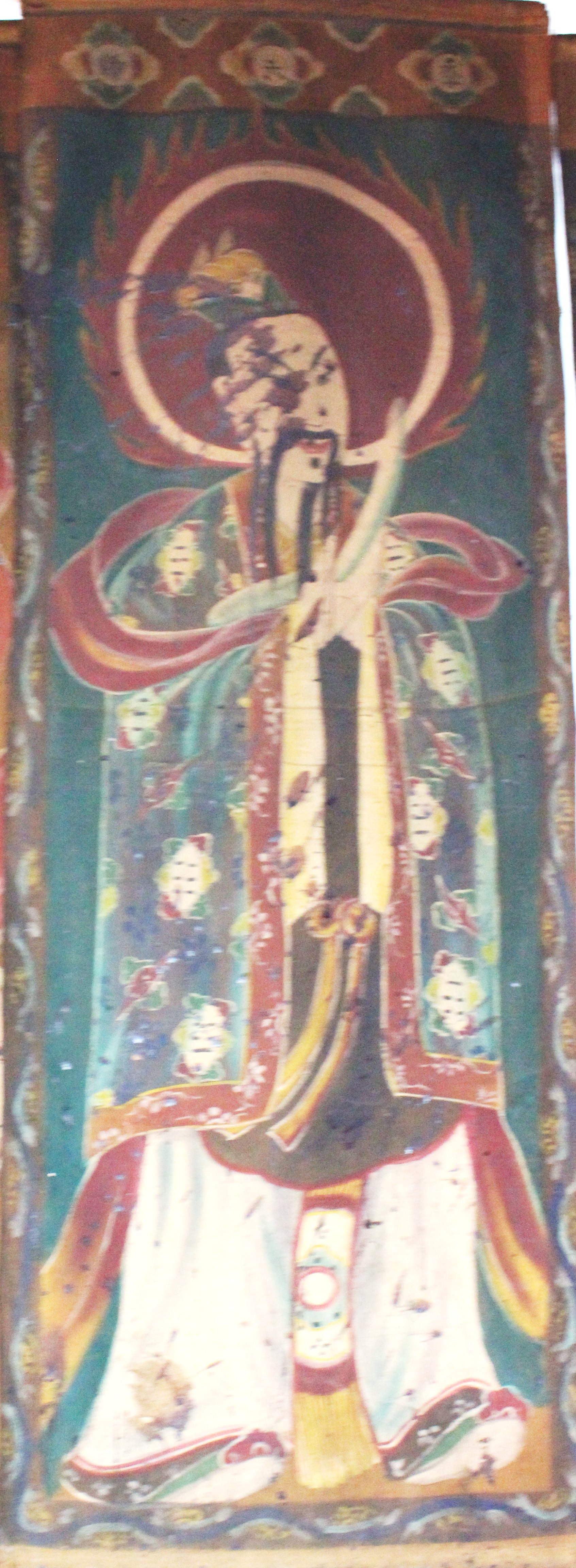      図6-7　地府図6-8　張天師図6-9　李天師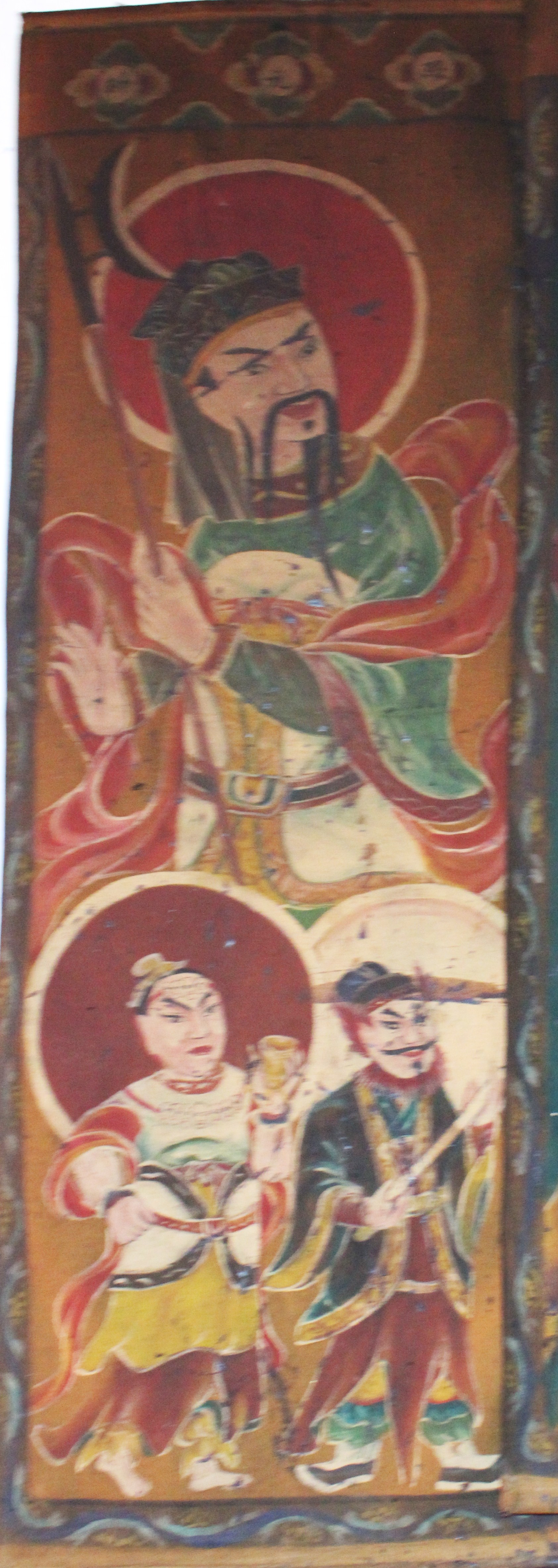 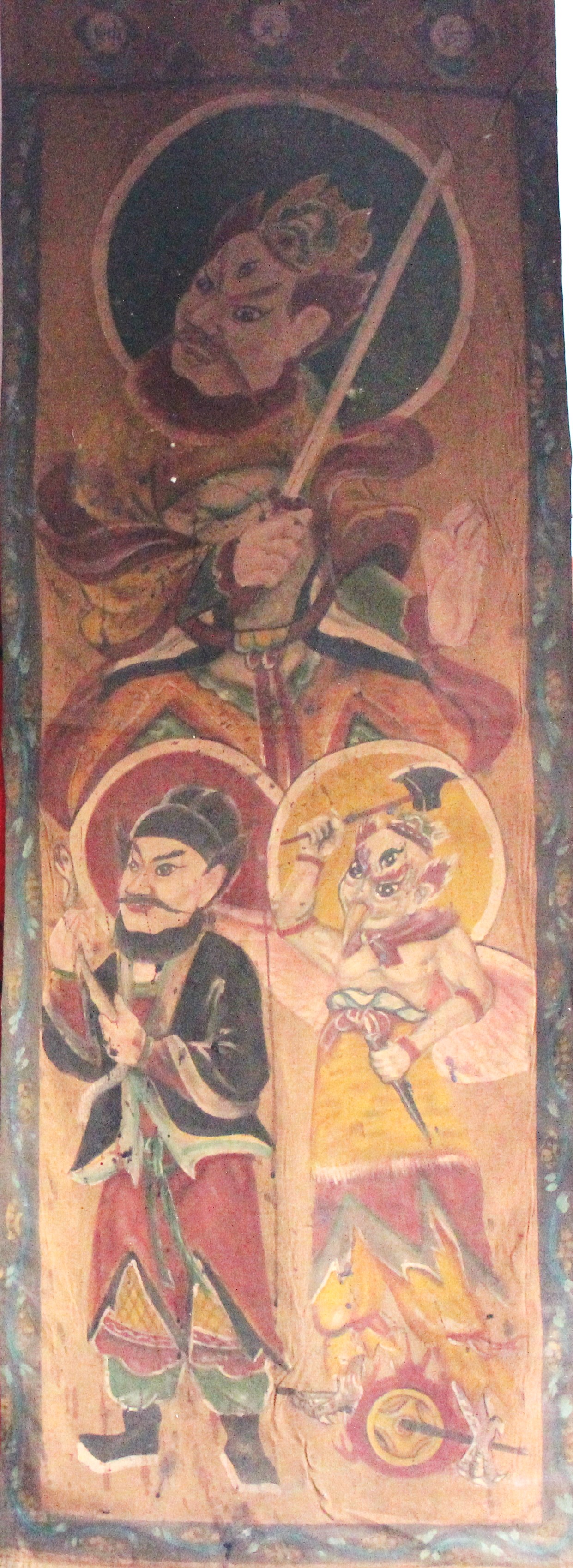 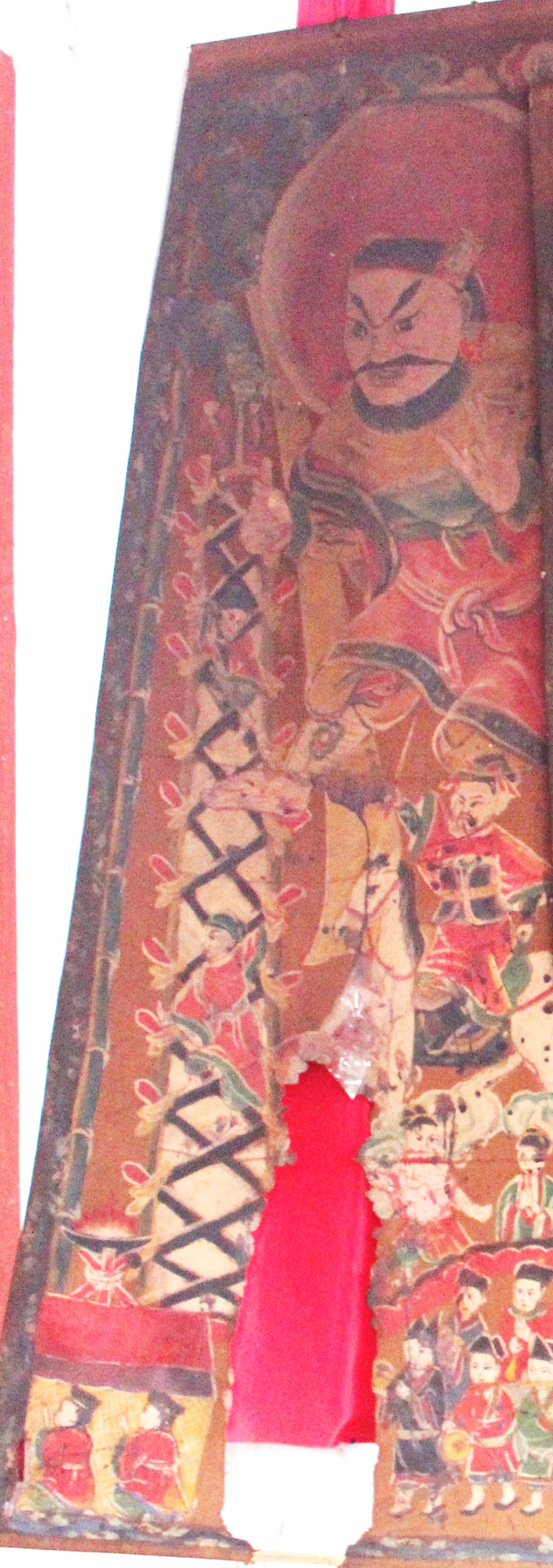     図6-11　馬元帥図6-12　黄元帥  図6-14　海番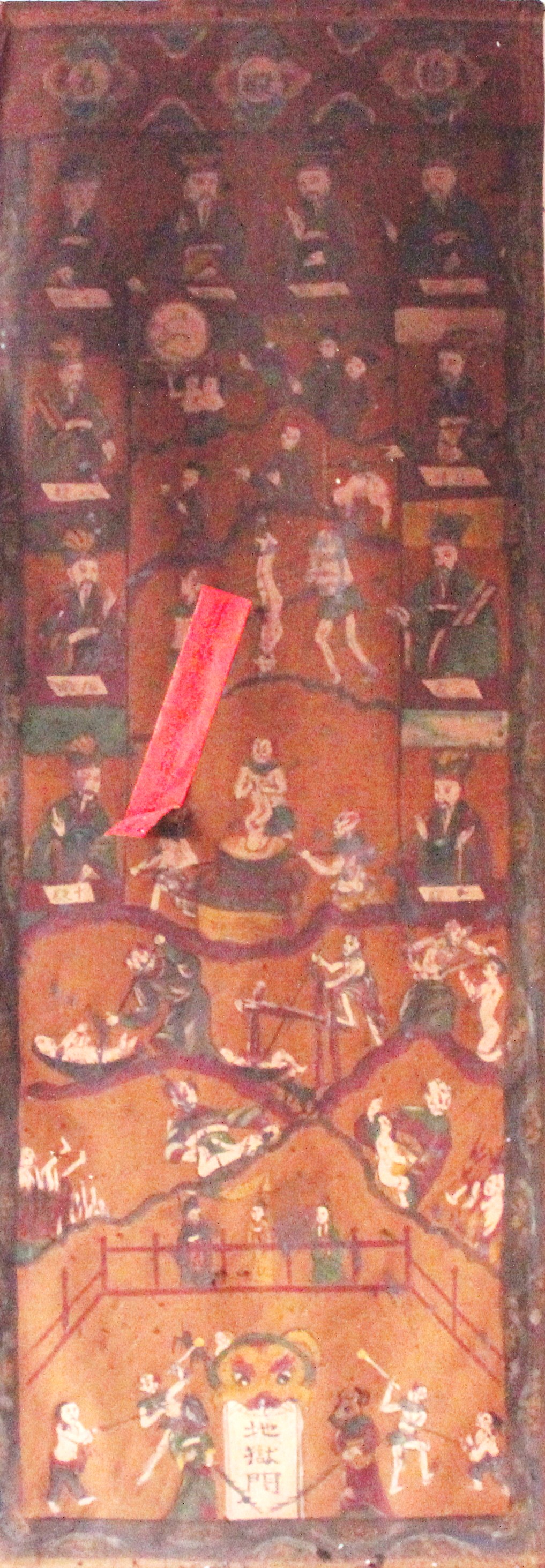 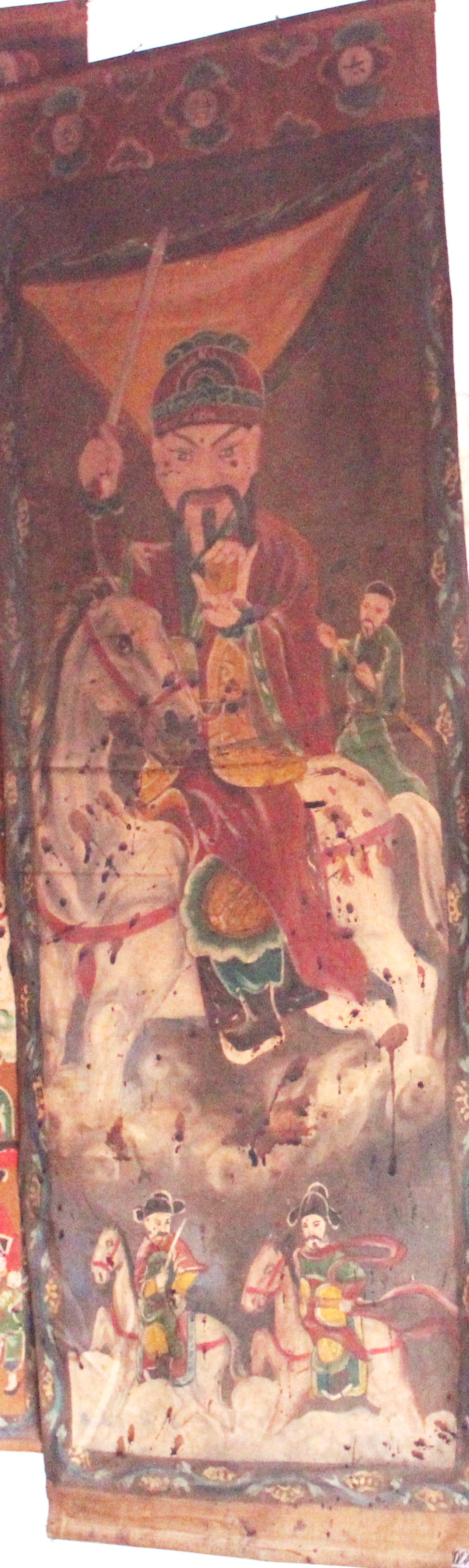 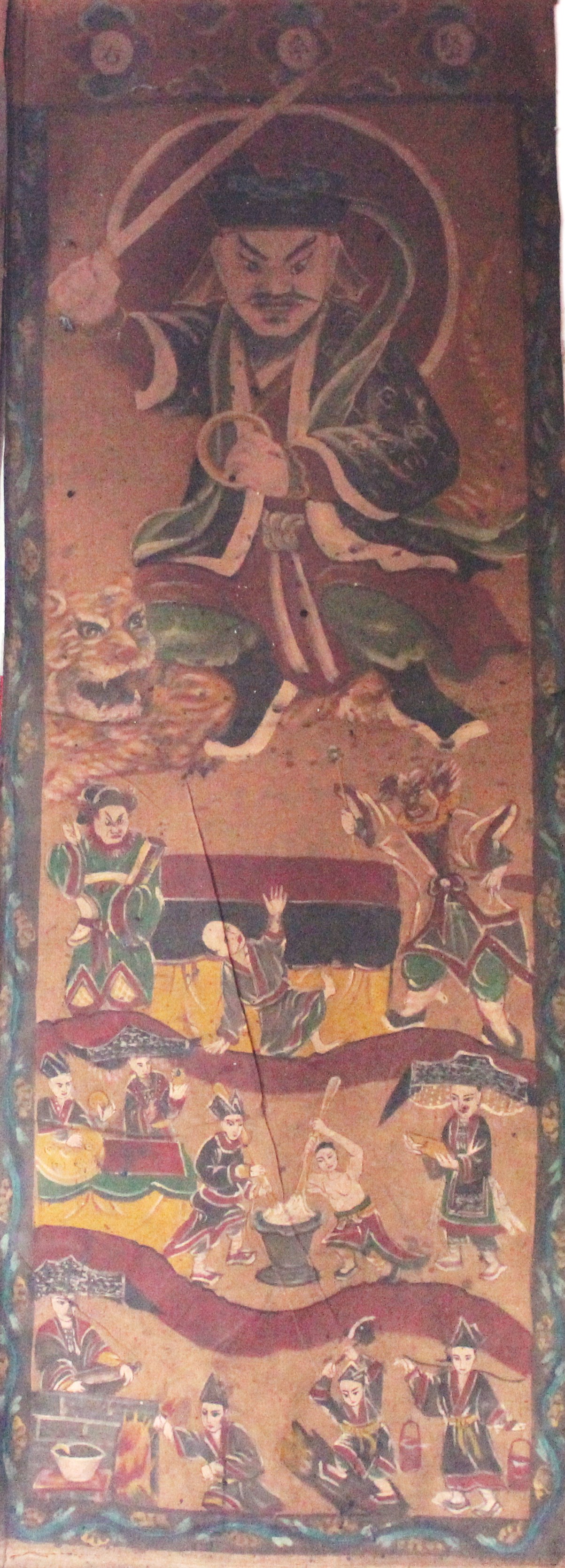 図6-15　十殿図6-17　 太尉図6-20　監斎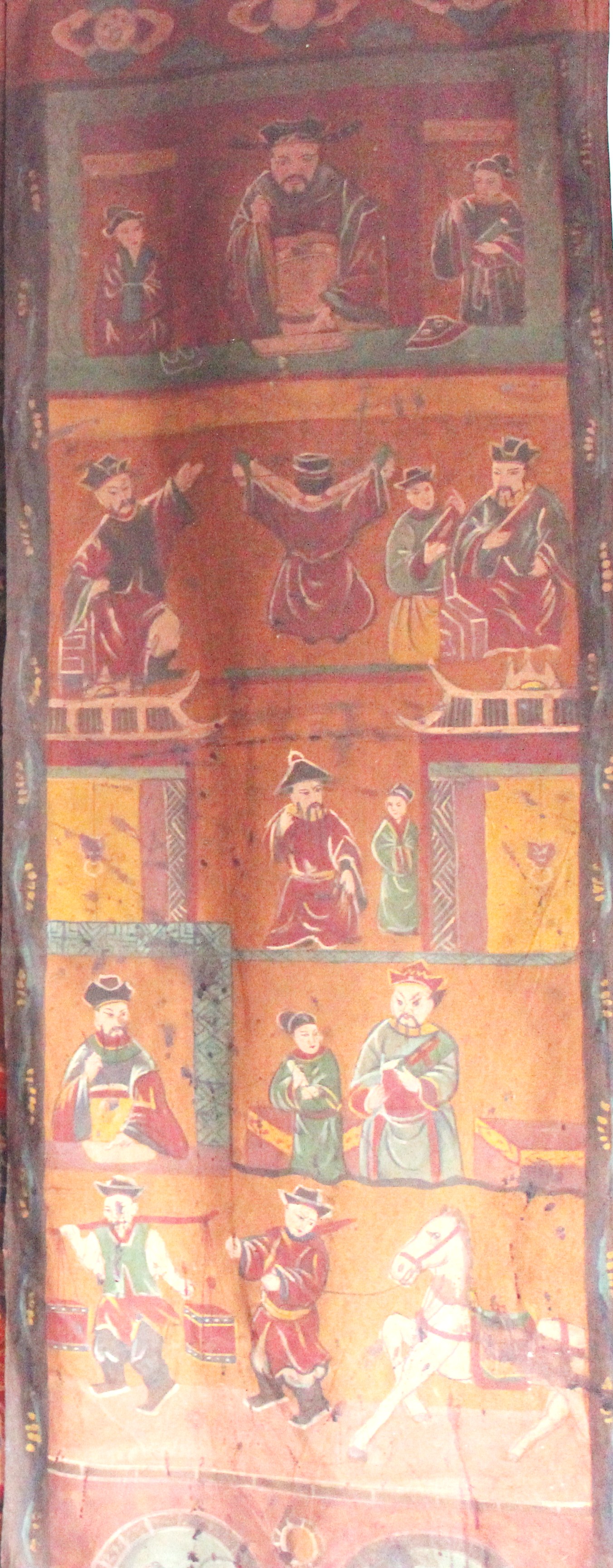 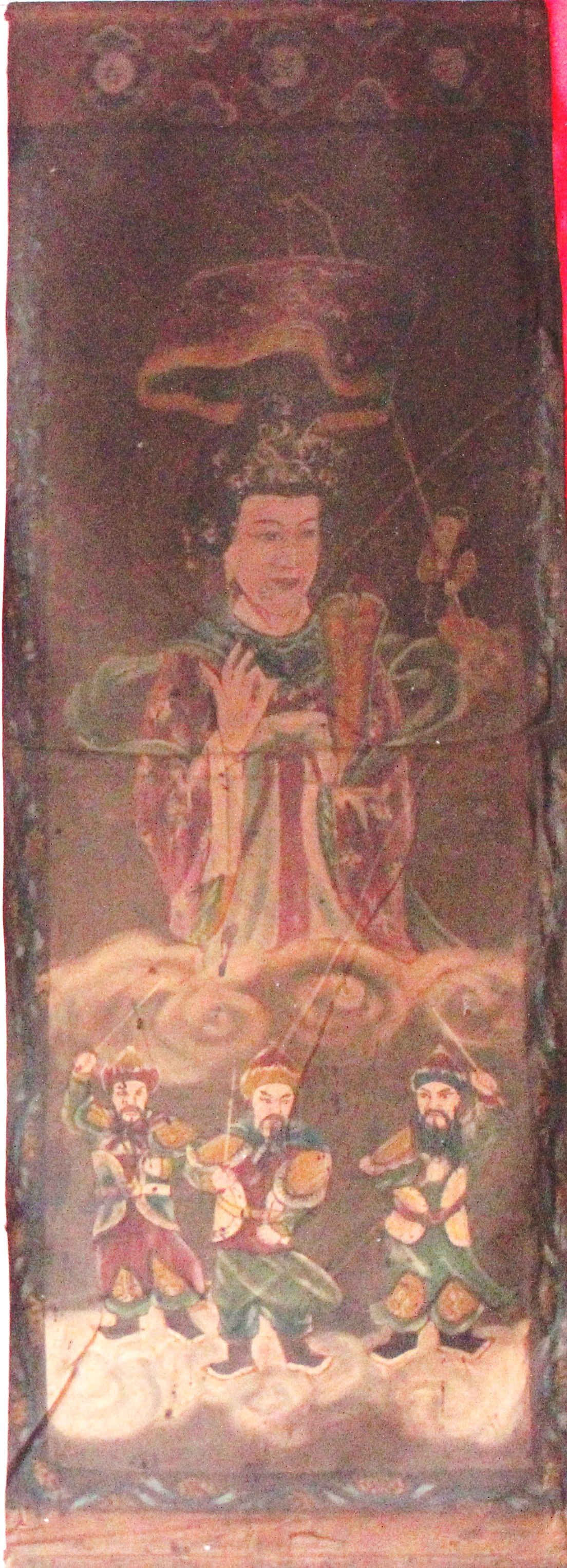 図6-21　庫官図6-22　王姥